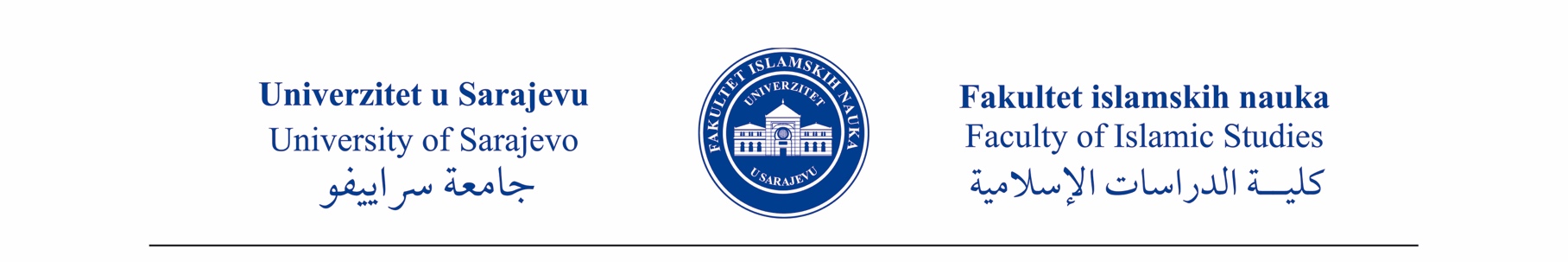 Preliminarna rang lista  II CIKLUS  2019 -2020. godineMaster u islamskim studijamaREDOVNI  (15 studenata)Spisak primljenih zaključno sa rednim brojem 15.REDOVNI-SAMOFINANSIRAJUĆI (10 studenata)STRANI DRŽAVLJANI REDOVNI   (10 studenata)Spisak primljenih zaključno sa rednim brojem 1.VANREDNI  ( 15 studenata)Spisak primljenih zaključno sa rednim brojem 15.MASTER IMAMETARedovan studij (10 studenata)Spisak primljenih zaključno sa rednim brojem 1.Redovan studij (10 studenata)VANREDNI ( 20 studenata)Spisak primljenih zaključno sa rednim brojem 2. MA PROGRAM U ISLAMSKIM STUDIJAMA NA ENGLESKOM JEZIKU Prigovor  na preliminarnu  rang listu se podnosi na protokol Fakulteta od 01.10. 2019. godine do 03.10.2019. godine do 09:00 sati.Konačna rang lista će biti objavljena 03.10.2019. godine u 14:00 sati. 30.09.2019. godine                                                                                    Komisija za prijemR. BrojŠifraFakultetProsječna ocjena114IPF Zenica9,60130FIN9,06126FIN9,04120FIN8,95127FIN8,91128FIN8,91125FIN8,87119FIN8,79113FIN8,63121FIN8,58111FIN8,54112FIN8,54118FIN8,38123FIN8,25117FIN8,18115FIN8,02122FIN7,98131FIN7,77124FIN7,64129FIN7,24R. BrojŠifraFakultetProsječna ocjenaR. BrojŠifraFakultetProsječna ocjena132FIN       8,80R. BrojŠifraFakultetProsječna ocjena1.146FIN9,652.151FIN9,223.116FIN9,044.136Al-AzharDiploma nostrificirana na FINu.9,005.148FIN8,756.141FIN8,577.143FIN7,988.153FIN7,939.144FIN7,7610.135FIN7,7011.149FIN7,6712.137FIN7,4413.138FIN7,4414.154FIN7,4115.147FIN7,4016.150FIN7,3417.145IPF Zenica 180 ECTS 7,78FF pedagogija6,627,3218.152FIN7,3219.134FIN7,2520.133FIN7,0921.142FIN6,5422.139Univerzitet Necmettin ErbakanNostrificirana na FINu 2,716,50R. BrojŠifraFakultetProsječna ocjena1.211FIN         8,47R. BrojŠifraProsječna ocjenaFakultet1.R. BrojŠifraFakultetProsječna ocjena1.212FIN7,172.213Evropski institut  WalesNostrificirana na FIN-u (Diplomirani imam, hatib i muallim)70.9%Vrlo dobarR. br.ŠifrastatusNapomena031R032R033R034R035R038R039R040R041R036V042RNEPOTPUNA DOKUMENTACIJA  043RKANDIDAT NE ISPUNJAVA USLOVE